ERAKUNDE BERRI BATEKIN HITZARMENA EGITEKO DATU BILKETA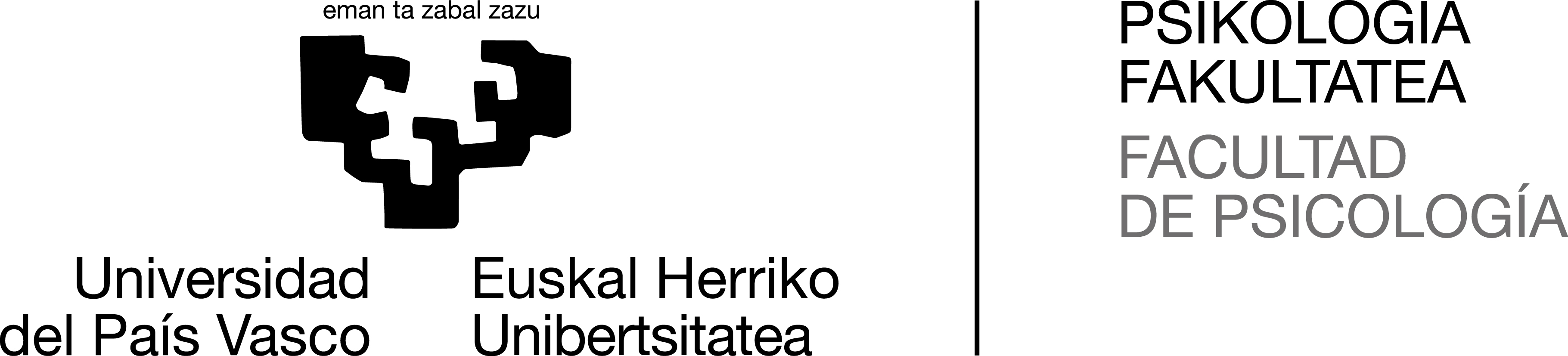 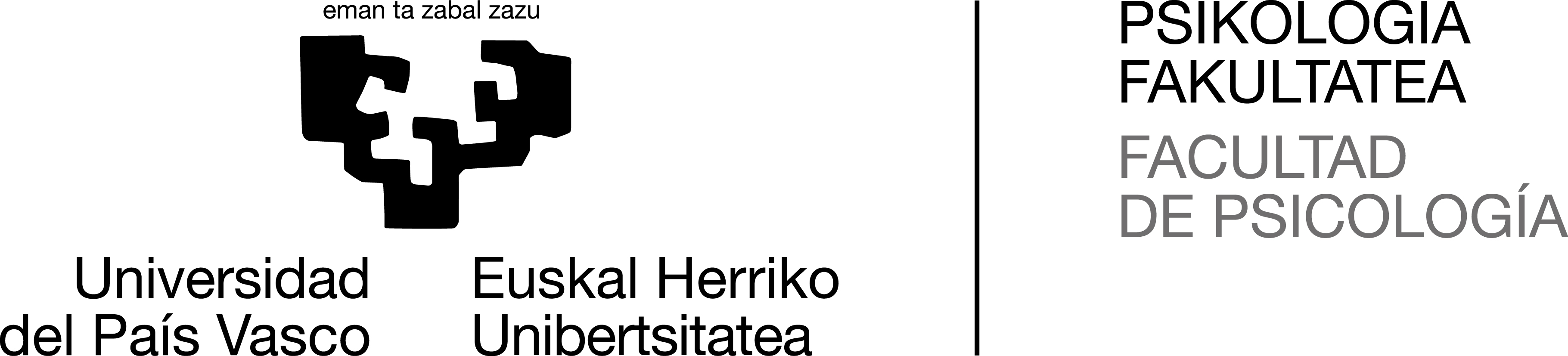 RECOGIDA DE DATOS PARA REALIZAR CONVENIO CON UN CENTRO NUEVOBehin datu guztiak Bildu dituzunean, bidali formulario hontatik / Una vez hecha la recogida de datos enviar los datos desde este formulario Proposatutako erakundearen datuak /Datos de la entidad propuestaPracticum-erako hitzarmena gauzatzeko beharrezko datuak /Datos necesarios para formalizar los convenios del practicumIkaslearen Izen Abizenak Nombre y Apellidos del/la alumno/aIkaslearen Izen Abizenak Nombre y Apellidos del/la alumno/aIkaslearen Izen Abizenak Nombre y Apellidos del/la alumno/aNAN (letrarekin) DNI (con letra)Tfnoa TfnoTfnoa TfnoHelbidea  DirecciónHelbidea  DirecciónHelbidea  DirecciónE-posta E-mailE-posta E-mailMaila CursoProposatutako erakundea  Entidad propuestaGaratzen duen jarduera Actividad que desarrollaHarremanetarako pertsona  Persona de contactoKargua  CargoTelefonoa/TeléfonoE-posta EmailGaratu beharreko zereginen laburpena, iraupena eta ordu kopurua Breve descripción de las tareas a desarrollar, indicando periodo y número de horasGaratu beharreko zereginen laburpena, iraupena eta ordu kopurua Breve descripción de las tareas a desarrollar, indicando periodo y número de horasEnpresa / Erakundea Empresa / EntidadEnpresa /erakundearen IFK CIF de la empresa/entidadHitzarmena sinatzen duen pertsonaren datu pertsonalak Datos personales de la persona que firma el convenioIzena eta bi abizen Nombre y dos apellidosNAN DNI kargua CargoZentruaren helbidea Dirección del centroTelefonoa TeléfonoHarremanetarako posta elektronikoa E-mail de contactoIkaslea(k) tutorizatuko dituen pertsonaren datuak (errepikatu behar bada) Datos de la(s) persona(s) que va(n) a tutorizar al alumnado (repetir si fuera  necesario)Izena eta bi abizen Nombre y dos apellidosNAN (letrarekin) DNI (con letra)Jaiotze data Fecha de nacimientoTelefonoa TeléfonoPosta elektronikoa E-mail